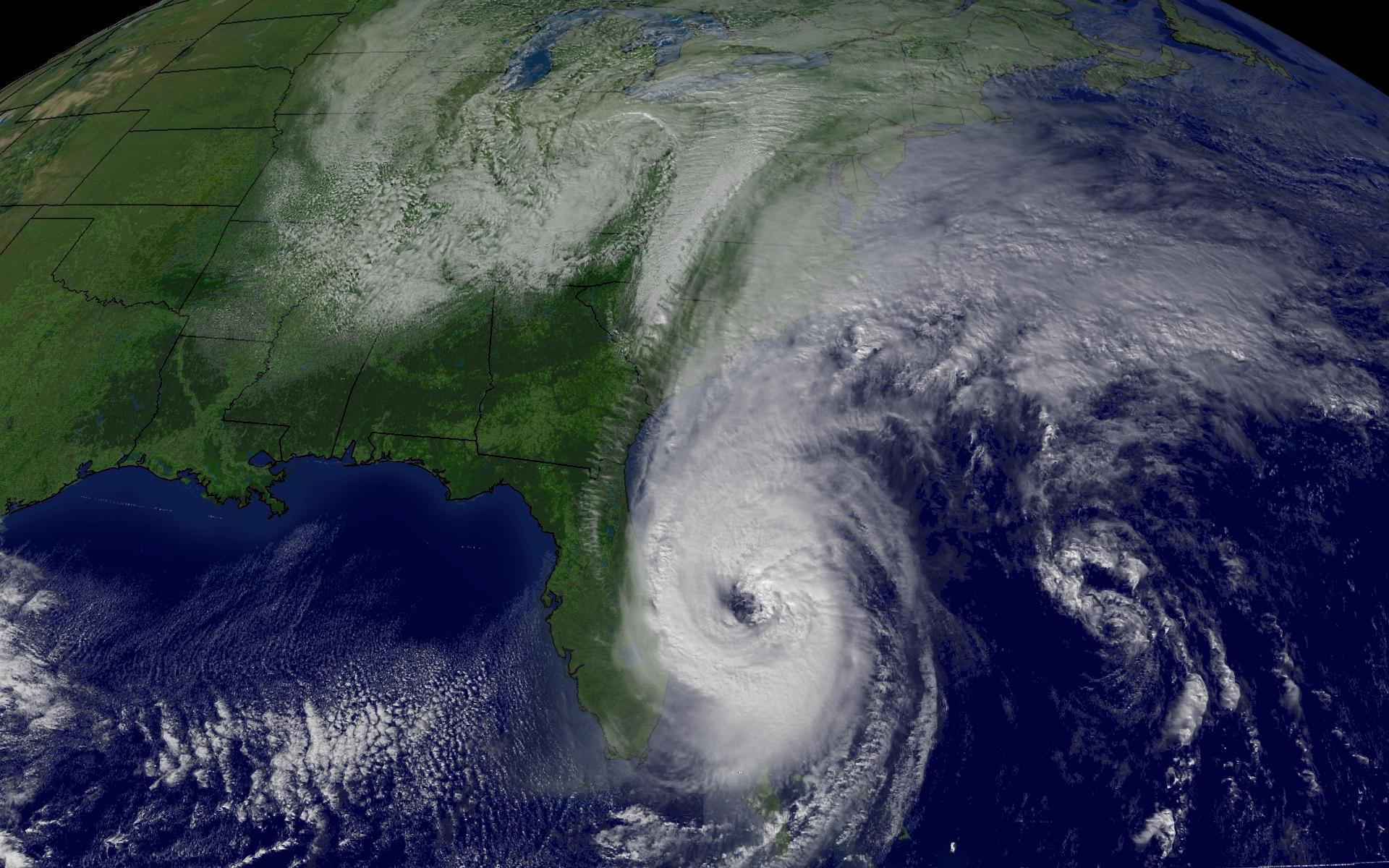 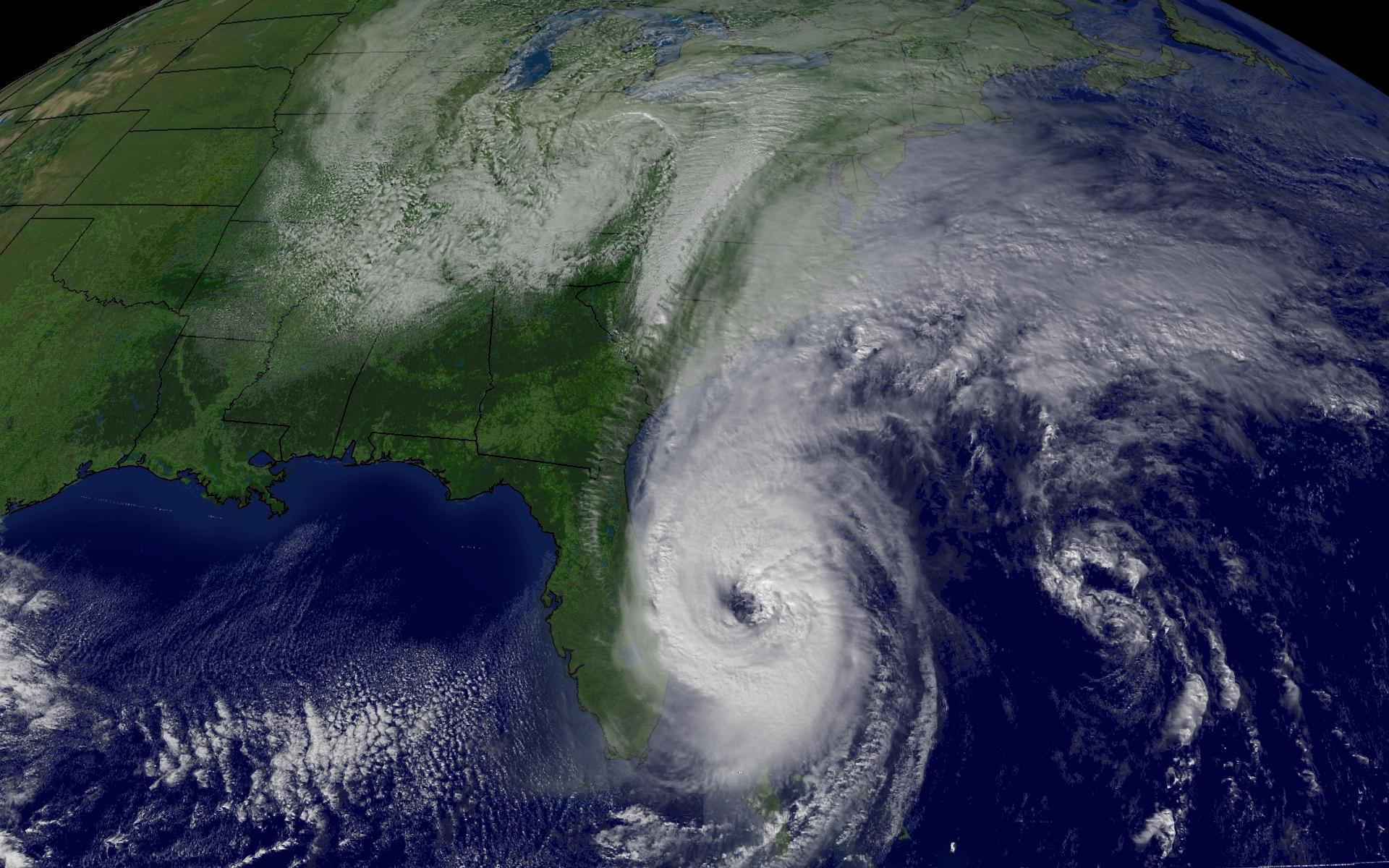 With {Enter # of Employees} in the storm’s path, the number of families impacted continues to grow with some in need of critical survival needs such as shelter, food, and clothing. The best way to show support to those impacted is to donate to the {Enter Fund Name} which was created to help employees who are facing financial hardship immediately after a natural disaster or an unforeseen personal hardship. The {Enter Fund Name relies primarily on individual donations from employees and support from {Enter Company Name} to fund this program.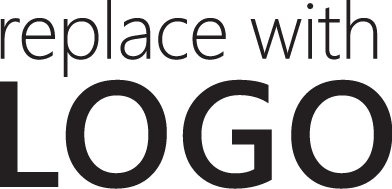 